Zał.2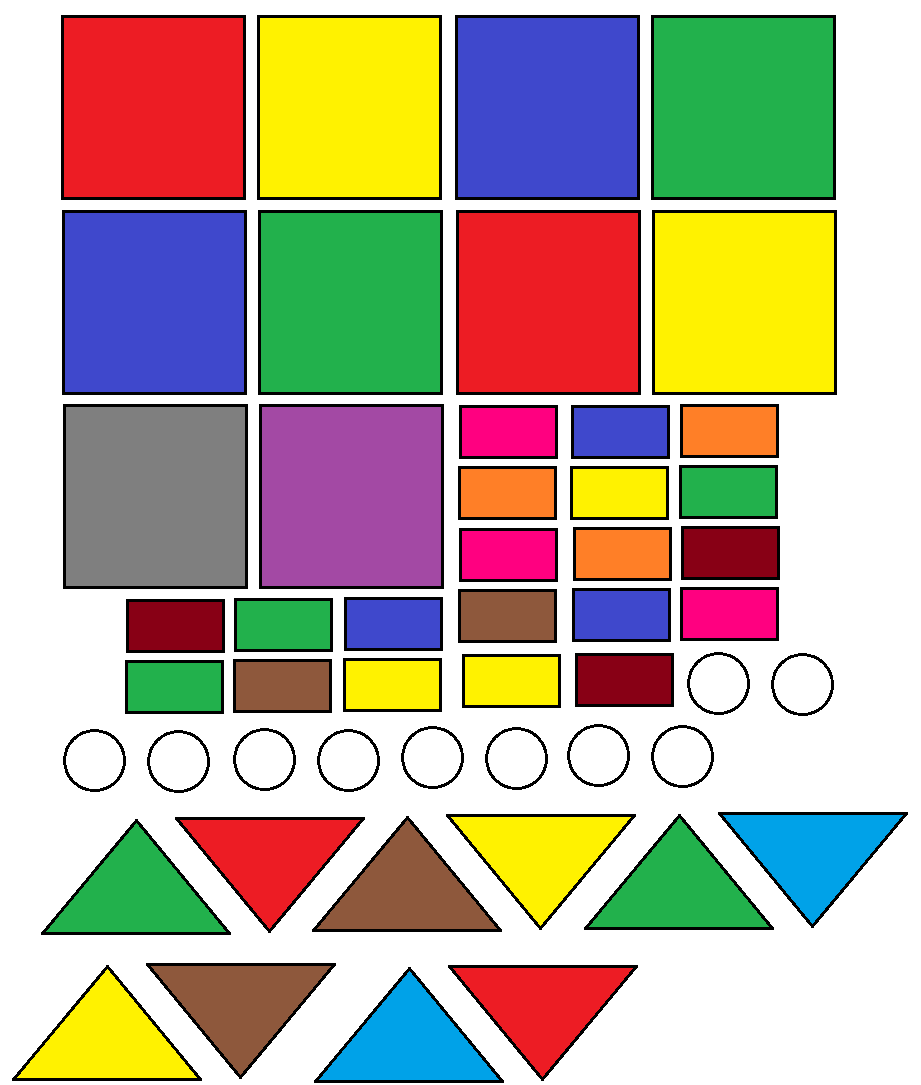 